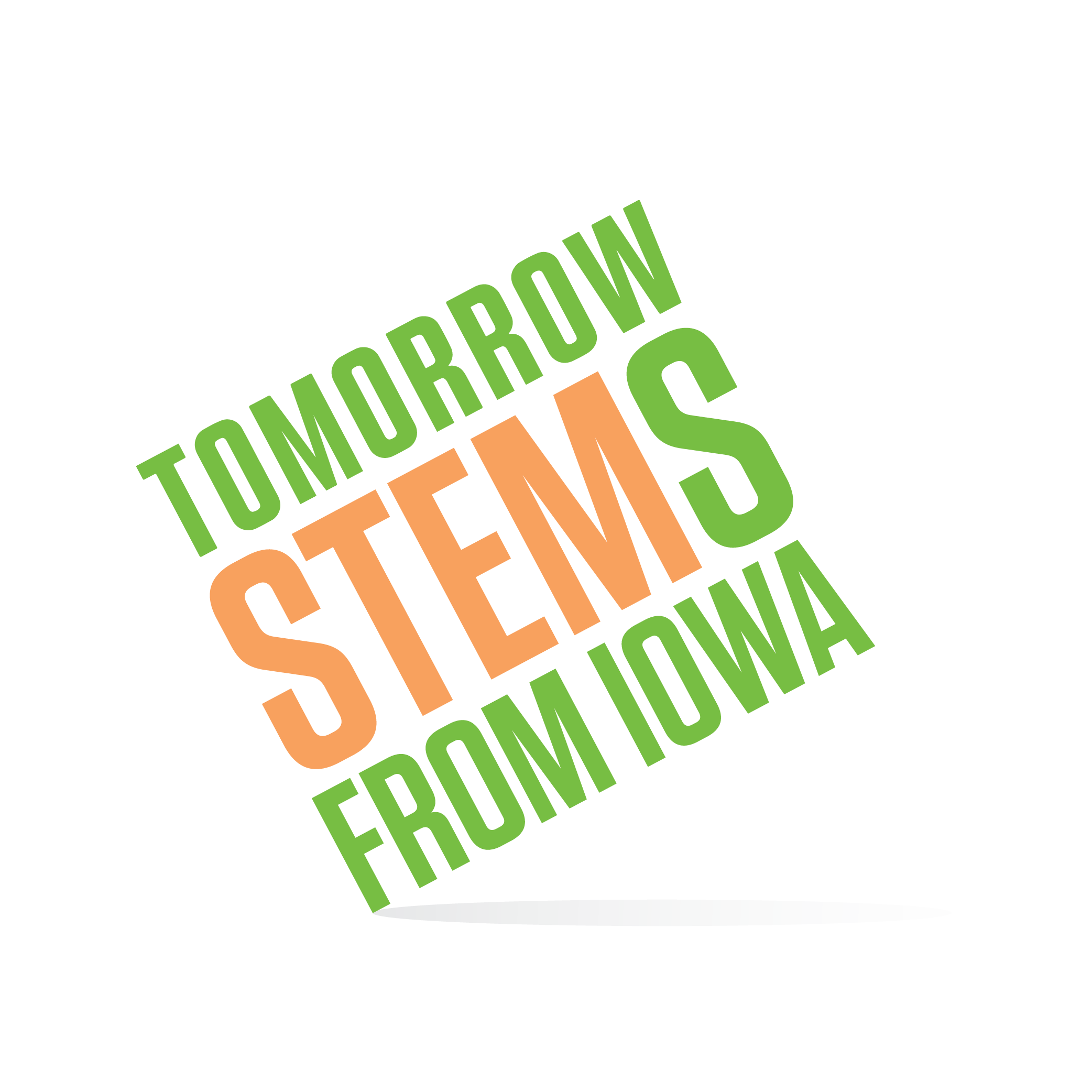 SC Region STEM Advisory Board  May 21, 2021 from 10:30am-11:30amVirtual via Zoom Join Zoom Meetinghttps://drake-edu.zoom.us/j/526876645?pwd=R0Q0VStJdXBaV1R1bzJ4WUxjcy9PZz09Meeting ID: 526 876 645Passcode: 2020        +1 312 626 6799 US (Chicago)May 21st  from 10:30am-11:30am  AGENDA May 21st  from 10:30am-11:30am  AGENDA 10:30-10:45amIowa STEM Update from Executive Director, Dr. Jeff WeldPurpose: To share statewide and national context for our work as a regional advisory board.10:45am-11:00amScale-Up Awardee Support    Update Purpose: Support low scoring Scale-Up applications through successful implementation by increasing communication with them.  Share resources available.11:00am-11:10amRegional board engagement report survey draftPurpose: Gather feedback from the board on a process designed to capture regional board contributions to STEM in South Central Iowa.  Is there anything missing?11:10am-11:30amSummer STEM AnnouncementsYOUR Summer STEM NewsHub updates:Survey: Return to in-person meetings August 2021 (2 questions)STEM Day on the Ridge – Friday, July 16, 12p-3:30p – Seeking ExhibitorsSTEM Day at the State Fair – Sunday, August 22Lucas Co. STEAM Festival – Thursday, October 7, 5-7p – Seeking ExhibitorsPurpose: Share opportunities for summer STEM engagement in the region so that board members may take part.